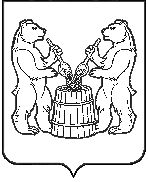 АДМИНИСТРАЦИЯ   УСТЬЯНСКОГО МУНИЦИПАЛЬНОГО ОКРУГА  АРХАНГЕЛЬСКОЙ  ОБЛАСТИПОСТАНОВЛЕНИЕот 13 января 2023 года № 60р.п. ОктябрьскийВ соответствии с Федеральным законом от 21 декабря 1994 № 68-ФЗ «О защите населения и территорий от чрезвычайных ситуаций природного и техногенного характера» и от 12 февраля 1998 № 28-ФЗ «О гражданской обороне», постановлением Правительства Российской Федерации от 27 апреля 2000 № 379 «О накоплении, хранении и использовании в целях гражданской обороны запасов материально-технических, продовольственных, медицинских и иных средств», а также для обеспечения выполнения мероприятий гражданской обороны, администрация Устьянского муниципального округа Архангельской областиПОСТАНОВЛЯЕТ: 1. Утвердить Положение о накоплении, хранении и использовании в целях гражданской обороны, предупреждения и ликвидации чрезвычайных ситуаций запасов материально-технических, продовольственных, медицинских и иных средств (Приложение № 1) на территории Устьянского муниципального округа.2. Утвердить номенклатуру и объемы, создаваемые в целях гражданской обороны, предупреждения и ликвидации чрезвычайных ситуаций запасов материально-технических, продовольственных, медицинских и иных средств (Приложение № 2) на территории Устьянского муниципального округа.2.1.Номенклатура материально-технических и иных запасов корректируется ежегодно согласно исходным данным при планировании мероприятий по гражданской обороне, предупреждению и ликвидации чрезвычайных ситуаций.3.Отделу экономики и стратегического развития администрации Устьянского муниципального округа:3.1.Согласно Приложению № 2 к настоящему постановлению произвести расчет потребности на 50 человек запасов материально-технических, продовольственных, медицинских и иных средств, в ценах на январь 2023 года;3.2.Заключить с организациями (не зависимо от организационно правовой формы) контракты на экстренную поставку товаров, выполнению работ, услуг. 3. Настоящее постановление опубликовать в муниципальном вестнике «Устьяны» и разместить на официальном Интернет-сайте администрации Устьянского муниципального округа.4. Контроль за исполнением настоящего постановления оставляю за собой.Временно исполняющий обязанностиглавы Устьянского муниципального округа     	                           О.В. МемноноваПриложение № 1 к постановлению администрации Устьянского муниципального округа№ 60 от 13 января 2023 года ПОЛОЖЕНИЕо создании и содержании в целях гражданской обороны предупреждения и ликвидации чрезвычайных ситуаций  запасов материально-технических, продовольственных, медицинских и иных средств 1. Настоящее Положение определяет порядок деятельности администрации Устьянского муниципального округа, а также предприятий, учреждений и организаций, независимо от форм собственности (далее - организаций), по накоплению, хранению и использованию для обеспечения мероприятий гражданской обороны запасов материально-технических, продовольственных, медицинских и иных средств (далее - запасы) на территории Устьянского муниципального округа.2. Запасы предназначены для первоочередного обеспечения населения в военное время, оснащения аварийно-спасательных формирований (далее - АСФ), нештатных формирований по обеспечению выполнения мероприятий по гражданской обороне (далее - НФГО) и спасательных служб (служб ГО) при проведении аварийно-спасательных и других неотложных работ в случае опасностей, возникающих при военных конфликтах или вследствие этих конфликтов, а также при чрезвычайных ситуациях природного и техногенного характера.3. Запасы накапливаются заблаговременно в мирное время в объемах, определяемых создающими их администрацией Устьянского муниципального округа и организациями, и хранятся в условиях, отвечающих установленным требованиям по обеспечению их сохранности. Не допускается хранение запасов с истекшим сроком годности.4. Функции по накоплению, хранению и использованию в целях гражданской обороны запасов возлагаются на:- администрацию Устьянского муниципального округа;- начальников спасательных служб (служб ГО).5. Номенклатура и объемы запасов определяются исходя из возможного характера военных действий, величины вероятного ущерба объектам экономики и инфраструктуры, из природных, экономических и иных особенностей территории Устьянского муниципального округа, условий размещения организаций и других исходных данных, принятых для разработки планов гражданской обороны, а также из потребности в обеспечении защиты населения, материальных ценностей, продовольствия и водоисточников от современных средств поражения.Номенклатура запасов должна включать продовольствие, вещевое имущество, предметы первой необходимости, строительные материалы, медицинские средства, нефтепродукты и другие средства, предусмотренные табелями оснащения АСФ и НФГО.Номенклатура средств коллективной защиты населения должна включать оборудование для защитных сооружений, в том числе быстровозводимых и простейших укрытий (комплектующее оборудование, коллективные аптечки, запасы медикаментов, воды, продуктов питания и т.д.).6. При определении номенклатуры и объемов запасов, а также при представлении отчетности о создании запасов для обеспечения мероприятий гражданской обороны учитываются имеющиеся накопленные местные резервы материальных ресурсов для ликвидации чрезвычайных ситуаций природного и техногенного характера на территории Устьянского муниципального округа.7. Номенклатура и объемы запасов определяются организациями, указанными в пункте 4 настоящего Порядка и утверждаются постановлением администрации Устьянского муниципального округа.8. Вместо приобретения и хранения отдельных видов запасов или части этих запасов допускается заключение гражданско-правовых договоров на их экстренную поставку (продажу) с организациями, продолжающими работать в особый период и имеющими эти запасы в постоянном наличии. Выбор поставщиков осуществляется в установленном законом порядке.9. Планирование выдачи запасов для использования по предназначению осуществляется в мирное время и при введении степеней готовности по соответствующим планам гражданской обороны.10. Пункты выдачи запасов материально-технических, продовольственных, медицинских и иных средств в целях гражданской обороны определяются непосредственно, администрацией Устьянского муниципального округа и организациями, их создающими.11. Восполнение запасов осуществляется за счет средств организаций, в интересах которых использовались материальные средства запасов, или за счет иных источников по решению должностного лица, органа, принявшего решение о выпуске ресурсов из запасов.12. Информация о накоплении, хранении и использовании запасов представляется ежегодно:- организациями, продолжающими работать в особый период на территории района - в отдел ГО и ЧС администрации Устьянского муниципального округа - до 10 января и 10 июня текущего года;- отделом ГО и ЧС администрации Устьянского муниципального округа - в агентство государственной противопожарной службы и гражданской защиты Архангельской области к 20 января и 20 июня текущего года.13. Контроль за накоплением, хранением и использованием запасов осуществляет отдел ГО и ЧС администрации Устьянского муниципального округа.14. Финансирование расходов по накоплению, хранению и использованию в целях гражданской обороны запасов осуществляется в соответствии с законодательством Российской Федерации.Приложение № 2 к постановлениюАдминистрации Устьянского муниципального округа № 60 от 13 января 2023 года НОМЕНКЛАТУРА И ОБЪЕМЫсоздаваемых в целях гражданской обороны, предупреждения и ликвидации чрезвычайных ситуаций запасов материально-технических, продовольственных, медицинских и иных средств на территории Устьянского муниципального округаОб утверждении Положения  о создании и содержании в целях гражданской обороны, предупреждения и ликвидации чрезвычайных ситуаций запасов материально-технических, продовольственных, медицинских и иных средств вместе с номенклатурой и объемами запасов  Устьянского муниципального округа Архангельской области № п/пНаименование материальных средствТребуемый объем районных резервовТребуемый объем районных резервовПрим.№ п/пНаименование материальных средствЕд. изм.Кол -воПрим.123451. Продовольствие на 100 чел./на 3 сут.1. Продовольствие на 100 чел./на 3 сут.1. Продовольствие на 100 чел./на 3 сут.1. Продовольствие на 100 чел./на 3 сут.1. Продовольствие на 100 чел./на 3 сут.1.Хлеб из смеси ржаной и пшеничной муки 1 сорта кг2.Хлеб белый из пшеничной муки 1 сортакг3.Мука пшеничная 2 сортакг4.Крупа разнаякг5.Макаронные изделиякг6.Молоко и молокопродуктыкг7.Мясо и мясопродуктыкг8.Рыба и рыбопродуктыкг9.Жирыкг10.Сахар кг11.Картофелькг12.Соль кг13.Чай кг2. Вещевое имущество2. Вещевое имущество2. Вещевое имущество2. Вещевое имущество2. Вещевое имущество1.Постельные принадлежности(простынь, пододеяльник, наволочка)комп.2.Раскладушки с матрацамишт.3.Подушкишт.4.Одеялашт.3. Горюче – смазочные материалы3. Горюче – смазочные материалы3. Горюче – смазочные материалы3. Горюче – смазочные материалы3. Горюче – смазочные материалы1.Автомобильный бензин  АИ-92литр10002.Дизельное топливо  Л-02, З-02.литр5004. Стройматериалы4. Стройматериалы4. Стройматериалы4. Стройматериалы4. Стройматериалы1.Пиловочник м32.  Пиломатериалым35. Лекарственные средства и изделия медицинского назначения5. Лекарственные средства и изделия медицинского назначения5. Лекарственные средства и изделия медицинского назначения5. Лекарственные средства и изделия медицинского назначения5. Лекарственные средства и изделия медицинского назначения1.Носилки санитарные брезентовые складныешт.2.Вата гигроскопическая н/стер.уп.3.Перевязочный пакетшт.4.Жгут кровоостанавливающийшт.5.Лейкопластырь бактерицидный 6 х10 смуп.6.Лейкопластырь рулон 2 х 500 смшт.7.Грелки комбинированные 1,5 лшт.8.Перекись водородашт.9.Йодшт.